Основные понятияЭкологический налог – это налог, исчисляемый на базе показателя (измеряемого в натуральных или заменяющих их единицах), отражающего явление, имеющее доказанное специфическое негативное влияние на окружающую среду.Налоги на энергоносители – налоговые поступления, взимаемые с энергетических продуктов как для транспортных средств (бензин, дизельное топливо), так и для стационарных объектов (углеводородное сырье, продукты его переработки, электричество). Также сюда включаются налоги на биотопливо и любые другие виды энергии из возобновляемых источников.Транспортные налоги – налоговые поступления, связанные с производством, торговлей, владением и использованием транспортных средств и связанных с ними транспортных услуг, если они соответствуют общему определению экологических налогов. Налоги на загрязнение окружающей среды – налоговые поступления на измеренные или рассчитанные выбросы загрязняющих веществ в атмосферный воздух стационарными источниками, на сбросы загрязняющих веществ в водные объекты, хранение и захоронение отходов (размещение отходов).Налоги на природные ресурсы – налоговые поступления, связанные с забором или использованием природных ресурсов,  таких как биологические ресурсы и ресурсы древесины. Все налоги и платежи, связанные с добычей или использованием минерально-энергетических, земельных, почвенных ресурсов исключаются из данной категории.Прочие экологические платежи являются дополнительными категориями к экологическим налогам и включаются в счет экологических налогов и платежей в связи с их актуальностью для определения национальной природоохранной политики, а также обеспечения сопоставимости между странами, формирующими статистическую информацию. Прочие экологические платежи включают доходы бюджета, которые не считаются налогами в соответствии с определениями СНС, такие как рента, регулярные платежи, штрафы и пени, исчисляемые на базе показателя, имеющего доказанное специфическое негативное влияние на окружающую среду.Платежи за землепользование – поступления средств, которые взимаются с деятельности, оказывающей негативное воздействие на окружающую среду, по использованию земли, не учитываемые в национальных счетах в качестве налогов на производство.Платежи за добычу нефти и природного газа – поступления средств от ресурсной ренты и налогов, взимаемых с добытого углеводородного сырья в виде нефти, газового конденсата и природного газа, не учитываемые в национальных счетах в качестве налогов на производство.Платежи за добычу природных ресурсов (за исключением нефти и природного газа) – поступления средств от ресурсной ренты и налогов, взимаемых с прибыли добывающих компаний.Штрафы – обязательные платежи (возмещение убытков), связанные с нарушением норм, правил и требований в области охраны окружающей среды.Распределение экологических налогов по институциональным секторам экономики осуществляется в соответствии с Классификацией институциональных секторов экономики (КИСЭ). В отдельных случаях незначительные расхождения между итогом и суммой слагаемых объясняются округлением данных.Счет экологических налогов и платежей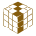 Источники и контактыИсточник Расчет согласно Методическим указаниям по формированию счета экологических налогов и платежей, утвержденным приказом Росстата от 31 декабря 2020 г. № 872, на основе сведений о поступлениях бюджетных средств в консолидированный бюджет Российской Федерации, данных о налогах на производство и импорт, в том числе других налогах на производство, системы национальных счетов, базовых и ежегодных таблиц ресурсов и использования товаров и услуг, формы № 1-НОМ, а также данных форм федерального статистического наблюдения №№ 1-предприятие, 
2-ТП (водхоз), 2-ТП (воздух), 2-ТП (отходы), 4-ОСПериодичностьгодоваяСроки обновления на сайтесентябрьКонтактыКаджакова О.И. 8 (495) 568-00-42 доб. 99632
ca_KadzhakovaOI@gks.ru